Meeting Started at 19:30Attending:Cllr Barnard (Chair)Cllr Ralph Muncer (Vice Chair)Cllr Claire StrongCllr Louis PeaceCllr Mandi TandiCllr Ian MoodyPolice Inspector James LantClaire Morgan – Community Partnerships Team Leader4 members of publicCLLR BARNARD welcomed everyone to the meeting and outlined the items on the agenda.1.	APOLOGIES FOR ABSENCEWe have received apologies from.Cllr Lisa Nash Cllr Dominic GriffithsCllr Faye FrostNo further apologies.	2.		CHAIR’S ANNOUNCEMENTSMembers were reminded to make declarations of interest before an item they may wish to abstain from voting if they have an interest, but they are merely making recommendations and not decisions. 3.	POLICE SAFER NEIGHBOURHOOD TEAM UPDATE (19:35)Police Inspector James Lant provided a presentation on the Safer Neighbourhood Team activities in the Southern Rural area outlined below in Appendix 1.After the presentation Cllr Muncer asked about the level of Prosecutions – James Lant said he’ll look into this and let him know.Wants to improve the relationship between the Herts and Beds police to help areas such as the Cockernhoe development when that is built.  Cllr Strong suggested more police community engagement by attending the Parish Council meetings – James Lant asked for a list of all the Parish Council meetings dates. A Member of the audience suggested the Herts Association of Parish & Town Councils (HAPTC) Hertfordshire Association of Parish and Town Councils (haptc.org.uk) could provide a list.Cllr Barnard delivered an update from the North Herts Council Community Safety Team.There have been 2 joint agency operations in December and January with police, NHC enforcement officers and VOSA (vehicle operators’ standards agency) held in the Offley area to deter and catch potential fly tippers or unlicensed waste carriers. A few vehicles of interest were stopped, but no prosecutions.There have been 2 court cases for fly tipping in Southern rural, since September 2023. The first resulted in a Fine of £200, £700 costs and a £90 victim surcharge. The second was a £50 fine, £100 costs, and £20 victim surcharge.There are 3 more court cases for fly tipping in the local area due in March, with 1 offence listed at Luton Magistrates court and the other 2 at Stevenage magistrates. We are hoping for better deterrent sentences than the recent cases.4.		PUBLIC PARTICIPATION IN RELATION TO GRANT APPLICATION (20:35)Claire Morgan, the Community Partnerships Team Leader updated Members on budgets?Community Grant budget available is £5,393. The total amount of funding requested for this meeting is £2,500.If the application presented this evening is recommended by the Forum and subsequently approved by the Executive Member for Community & Partnerships, there would be £2,893 to carry forward into the 2024/25 budget, subject to approval from Cabinet.To receive presentations in support of grant applications:The Chair invited Kelly Metcalf and Esme Harvey from St Paul’s Walden Nursery to present?Kelly gave a presentation regarding the St Paul’s Walden Nursery about how they work, their building urgently needs new flooring and Ofsted have asked them to rectify this. The group have been undertaking fundraising activities. Comedy night, a grant and £500 from Cllr Barnard Locality budget.  If they are successful, this evening they will be £38 short which they will fund from their reserves. There is a local need for the nursery proven by the fact that two other local nurseries have closed so it’s increased the catchment area of the nursery. Cllr Strong proposed that the forum provides the additional £38 so that the group did not have to use their reserves.Proposed by Cllr Strong £2538 Seconded by Ian Moody 5 Members voted in favour.Cllr Barnard did not vote as he has supported via his Herts County Council locality funding. Recommended an amount of £2538 to report to the Executive Member in consultation with the Service Director for Legal and Community for final decision.5.	INFORMATION NOTE: GRANTS & COMMUNITY UPDATE	(20:45)Claire Morgan, the Community Partnerships Team Leader presented an update on her team’s activities in particular the actives of Laura Hartley who covers the Southern Rural area.•	Reaching out to village halls and community centres to gain knowledge on local community groups. Recently met with the manager at Great Ashby Community Centre and the work they do.•	Working with Ickleford Parish Clerk towards addressing loneliness in rural areas. Met with CDA Herts (Community Development Action Hertfordshire) to discuss how to create digital inclusion as part of addressing this and support available in the local area.•	Toured St Ippolyts with Parish Councillors to find out more about the community and local area. •	Attended a school democracy visit for year 5/6 with Cllr Barnard to Cockernhoe Primary School.6.	OPEN DISCUSSION (20:50)Questions from the floor about any of the agenda items General Questions or issues anyone wishes to raise.Discussion – around the effectiveness of Area Forums – Cllr Strong said she wants them all hybrid based at the Council Offices in Letchworth so that people can either attend in person or join via Zoom and it can be broadcast on YouTube for the Parish Councillors to view. Question from floor about children in Whitwell not getting school places. Cllr Barnard in his position as Herts County Councillor will set up a meeting with the parents. Cllr Moody said there was an issue in Codicote, and the Stevenage MP supported them. 7.	WARD MEMBERS ACTIVITIES (21:00)No Updates.8.	TOPICS FOR FUTURE FORUMS (21:10)Cllr Louis Peace suggested a presentation from Citizens Advice. MEETING CLOSE – 21.20 Appendix 1 – Presentation provided by Police Inspector James Lant IntroNeighbourhood Policing Team StructureLocal PrioritiesCrime StatisticsHerts ConnectedCommunity Engagements Rural workStructureCI TreadwellInsp Lant, N Herts NPT InspectorPS Taz Gill – Hitchin Rural Sgt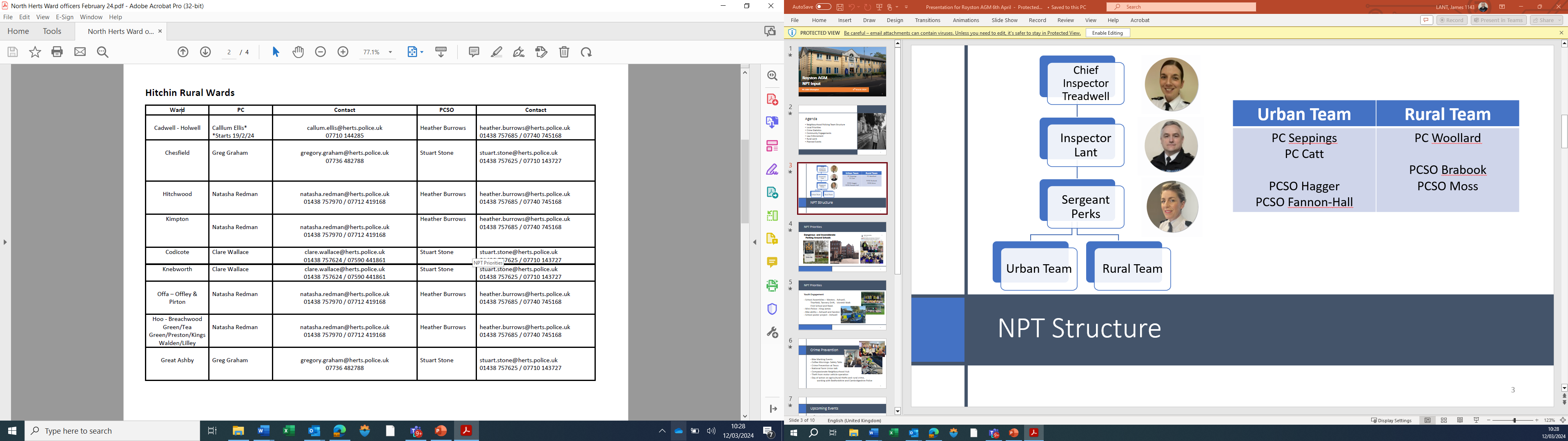 GOOD NEWS – Southern Rural PC numbers increased from 3 to 5(66% increase) – only part of North Herts NPT that has been increased.  Permanent change.  Currently 1 vacancy which is expected to be filled via a recruitment process running right now – that will give us our 5.CURRENT PRIORTY SETTING FORUM (PSF) PRIORITIESASB/DRUG USE ACROSS HITCHIN RURAL Increased hi-vis patrols in KIMPTON/ KNEBWORTH and other locations.Use of ASB legislation against persistent offenders (Op Panther letters, CPW, CPN etc.)Drug possession offences down in G1 rural by 55% (stats to follow). ASB also down (see stats) so we are seeing positive results. Specific example (from Media release): A derelict building in Hitchin Rural which became an anti-social hotspot has been secured after the intervention of the North Herts Neighbourhood Policing Team (NPT).The former Offley Oriental building was attracting people who were using the outbuildings situated on the land as places to engage in anti-social behaviour by causing damage to the buildings, smoking cannabis there and dangerously climbing on the roof.Members of the public reported the issues to NPT officers PC Natasha Redman and PCSO Heather Burrows who worked in partnership with the owners, the parish council and North Herts Council to provide a solution. PC Redman said: “Every area in Hertfordshire has a locally-based NPT and we focus on local crime and anti-social behaviour (ASB) issues.“When this ASB was reported we worked with various partners, including the property owners and council, to identify ways to resolve the situation.“Thanks to the owner having taken action, including securing the main building and taking down the outbuildings, we have not had any further issues reported.”FLY TIPPINGProactive-Rural op in January (OP OUTWARD), aimed at tackling rogue traders and suspected fly tippers using road network through the village of Lilley.  Joint operation with NHC Community Safety, Trading Standards, Motor Insurance Bureau, DVLA, Beds Safer NPT and Herts Rural Operational Support Team.   See media release on North Herts Police Facebook page. More Op Outward operations being planned in Hitchin Rural.  Targeted patrols on various dates across Hitchin Rural including Knebworth and Kimpton.Plans in hand to run more days of action with NHC as lead agency for fly tipping both at fixed locations (Op Outward) and mobile following intel provided by NHC (hot spot maps).   We will also be running Op Agrarian days of action with ROST and other partners in near future.  Details of op from East Herts gives an idea of what it will look like:Operation Agrarian - Targeting Users Of East Herts Roads | East Herts District CouncilPolice currently attend all reports of Fly Tipping IN PROGRESS on an immediate response. We have recorded 7 such fly tips over the past year.  Of those 7, 6 filed and 1 under investigation.Monthly fly tip report maps (needed to direct our patrol plans) not currently provided by NHC as lead agency as staff member responsible is absent from office. Hoping this can re-start soon so that increased joint days of action can be arranged with NHC and ROST + Beds NPT as a significant number originate from Luton (cannabis farm rubbish). SPEEDINGVarious speeding enforcement ops published on our social media page – promote this.  Recent activity to give an idea.:Holwell op 20th FebruaryIckleford – 2/2Luton Road, Offley FebSt Ippolyts – March (yesterday)Kimpton – March (yesterday)All of our activites promoted on our social media pages so worth signing up to follow if not already. PCC Drivesafe van + volunteers scheme open to all members of the public.  Community Drivesafe (hertscommissioner.org)CRIME STATSCompares 	1/4/23 – 06/03/24.1/4/22 – 06/03/23North HertsCrimes per 1000 of Population – 38.20Ave Daily Crimes – 17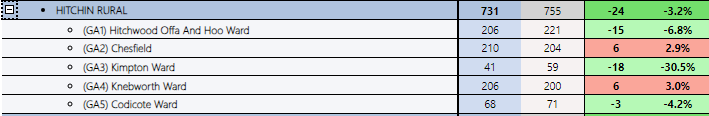 Remember Chesfield covers Gt Ashby (Stevenage)Burglary Residential - Dwelling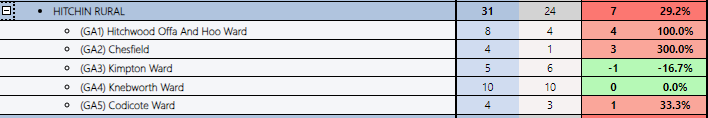 Owl messaging used to improve awareness. Addresses around burgled premises are cocooned.  20 page Op Guardian crime prevention / target hardening pack given to every resident and neighbouring addresses as well.   OWL message sent out to residents for every burglary reported giving relevant advice. G1 rural only have less than 2 per cent of all Herts burglaries but this is an absolutely priority given the increase (albeit from a low number). Burglary Res – Non-Dwelling (sheds / outbuildings etc)North Herts (both types of Burglary)Crimes per 1000 of Population – 1.96Ave Daily Burglaries - 1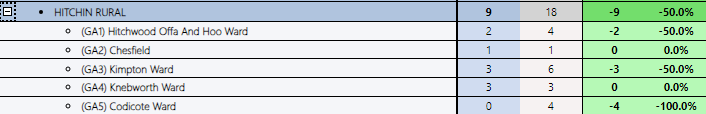 Burglary Business & CommunityNorth HertsCrimes per 1000 of Population – 0.65Ave Daily Crimes – 0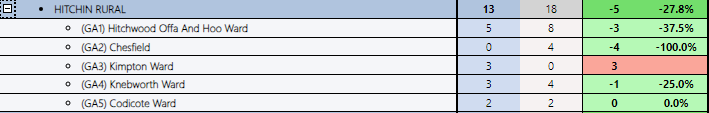 Theft From Motor VehicleNorth HertsCrimes per 1000 of Population – 1.41Ave Daily Crimes – 1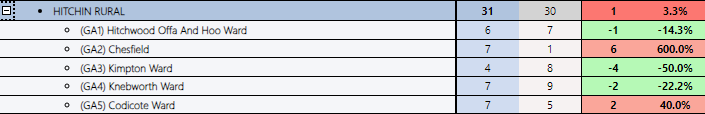 Robbery PersonalNorth HertsCrimes per 1000 of Population – 0.15Ave Daily Crimes – 0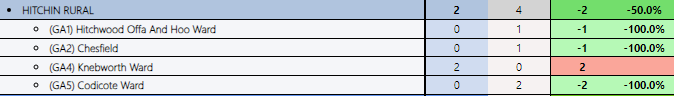 Violence Against the Person (Victim Based)Includes all victim based – assaults, stalking & harassment, mal comms, etc.Assaults without Injury = 122 this year. 129 last year. Assaults with Injury = 88 this year. 79 last year.Above likely to be driven by higher reporting levels – increased victim confidenceNorth HertsCrimes per 1000 of Population – 14.99Ave Daily Crimes – 7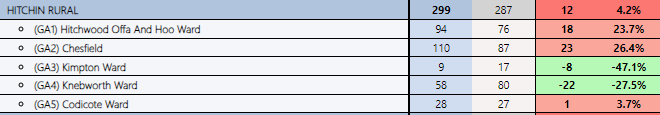 Criminal Damage/ArsonNorth HertsCrimes per 1000 of Population – 4.76Ave Daily Crimes – 2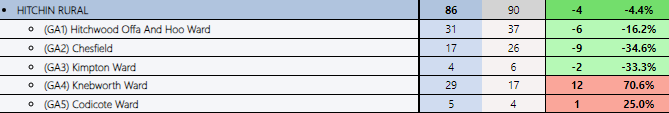 Domestic Abuse Related Crimes(All DA crime)DA crime accounts for: 23% of all G1 Rural crime. 18% of all North Herts Crime15.2% of all Herts CrimeSexual Offences (incl. Rape)A significant element will be historic ShopliftingIncrease driven by a single retail location in Knebworth primarily. Shoplifting about to be placed on Herts Constabulary’s Control Strategy which will result in greater focus on this crime type. North HertsCrimes per 1000 of Population – 3.55Ave Daily Crimes – 2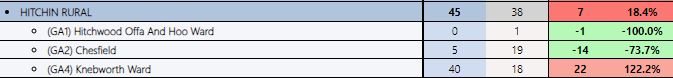 Drugs PossessionNorth HertsCrimes per 1000 of Population – 0.85Ave Daily Crimes – 0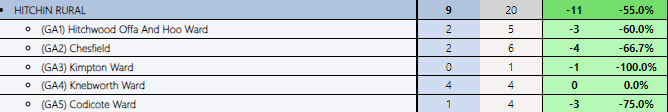 Public OrderNorth HertsCrimes per 1000 of Population – 2.13Ave Daily Crimes – 1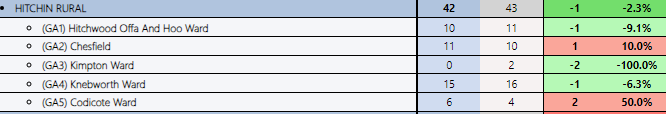 Possession of WeaponsNorth HertsCrimes per 1000 of Population – 0.21Ave Daily Crimes – 0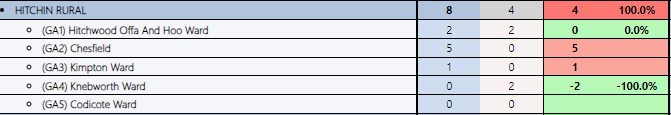 To reassure, Chesfield covers Gt Ashby in Stevenage and we have had several reports involving large groups fighting at a particular venue in Chesfield which explains this increase.  No indication of a wider increase elsewhere in the district. ASB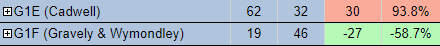 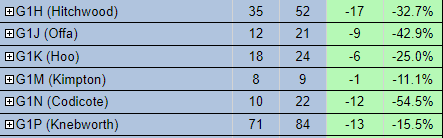 Overall reduction but working with local officers to understand why Cadwell is an outlier as they have seen a significant increase.  This ward will be the priority for the time being. Hate CrimeOnly have data for each CSP – not broken down furtherWorthy of note is the fact that since October (Israel/Palestine conflict), North Herts has seen 2 less offences than same period last year (-5%). HERTS CONNECTED – GOING LIVE 1/4/24https://www.hertsconnected.co.uk/From media release:Herts Connected is a free interactive messaging service from Hertfordshire Constabulary which will replace our OWL system which is no longer fit for purpose. You will also be able to choose who you would like to receive messages from – including the Police and Crime Commissioner, Neighbourhood Watch and Action Fraud. Your preferences will make your messages bespoke and not just related to your postcode.It's quick and easy to sign up.COMMUNITY ENGAGEMENTS – SMALL SELECTIONRegular community engagement opportunities taken in rural villages across North Herts in the likes of Preston, Pirton, Hexton, Ickleford, Offley, Kimpton to name a few.  PCSOs and PCs attend coffee mornings, food banks, garden centres and other community events to engage with members of the rural community, listen to concerns they may have and give crime prevention advice.The role of our NPTs was highlighted as part of Neighbourhood Policing Week (22-28 January). From media release - Part of our work encompasses working alongside partners from the rural community, in conjunction with the constabulary’s own Rural Operation Support Team.  This week PCSO Heather Burrows visited Lawtons Farm #Holwell where she caught up with the farmers and discussed any concerns they had in the local rural community.Mini Police at Knebworth Primary School ongoing. Cup of soup with a cop events – e.g. Pirton Chapel.Coffee mornings at The Chapel, Breachwood Green & CodicotePolice surgeries at Whitwell, Kimpton, OffleyVisits to the Vicarage in St Ippolyts by local officerLocal officer visiting 60+ group at St Katherine’s Church, IcklefordPirton warm up hub attended by PCSO BurrowsCRIME PREVENTION ACTIVITIES – SMALL SELECTIONVarious Bike marking events completed.Fraud prevention advice in Whitwell (surgery)Coffee morning – personal safety advice to local residentsSafer streets initiatives district wide e.g. Ickleford and Lloyd Way KimptonYearThis YearLast Year% ChangeG1 Rural 731755-3%North Herts59646094-6%County6965570738-2YearThis YearLast Year% ChangeG1 Rural 3124+29%North Herts151125+21%County18101703+6%YearThis YearLast Year% ChangeG1 Rural 918-50%North Herts4668-32%County712629+13%YearThis YearLast Year% ChangeG1 Rural 1318-28%North Herts99139-29%County11231164-4%YearThis YearLast Year% ChangeG1 Rural 3130-3%North Herts207278-26%County31583869-18%YearThis YearLast Year% ChangeG1 Rural 24-50%North Herts2527-7%County636560+14%YearThis YearLast Year% ChangeG1 Rural 299287+4%North Herts22542249+0.2%County2415924948-3%YearThis YearLast Year% ChangeG1 Rural8690-4%North Herts702787-11%County 69516958-5%YearThis YearLast Year% ChangeG1 Rural 167180-7%North Herts10271137-10%County 1056011539-8%YearThis YearLast Year% ChangeG1 Rural 4250-16%North Herts320332-4%County 30413184-4%YearThis YearLast Year% ChangeG1 Rural 4538+18%North Herts506430+18%County82196510+26%YearThis YearLast Year% ChangeG1 Rural 920-55%North Herts127152-16%County16681748-5%YearThis YearLast Year% ChangeG1 Rural 4243-2%North Herts313373-16%County35704392-19%YearThis YearLast Year% ChangeG1 Rural 84+100%North Herts4039+3%County530511+4%YearThis YearLast Year% ChangeG1 Rural 235290-19%North Herts21412298-7%County2369423168+2%YearThis YearLast Year% ChangeG1 Rural 108100+8%County14101362+4%